Mrs. Cavanaugh’s Student Schedule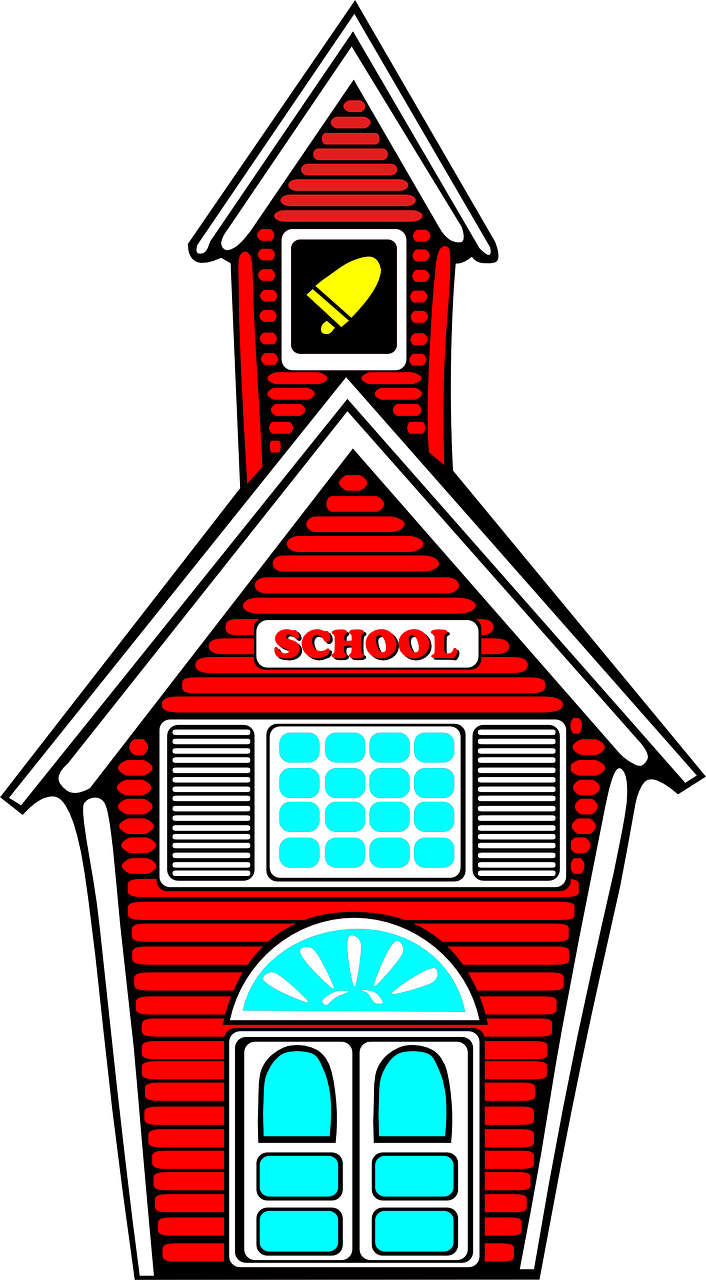 7:10-7:40			Unencumbered Planning Time7:40				Pick up students from Gym7:40-7:50			Unpack/Collect materials/Attendance7:50-9:20		ELA/CKLASWITCH9:25-10:55		MathSWITCH11:10-12:00		Special Area12:05-12:30		Lunch12:30-12:50		Recess12:55-2:20		Science & Social StudiesSWITCH2:20	-2:35		Small Group Time (WIN)2:35				Announcements and dismissal Mrs. Cavanaugh’s ELA Schedule7:10-7:40			Unencumbered Planning Time7:40				Pick up students from Gym7:40-7:50			Unpack/Collect materials/Attendance7:50-9:20		Cavanaugh’s HomeroomSWITCH9:25-10:55		Primus’ HomeroomSWITCH11:10-12:00		Special Area12:05-12:30		Lunch12:30-12:50		Recess12:55-2:20		Roy’s HomeroomSWITCH2:20	-2:35		Small Group Time (WIN)2:35				Announcements and dismissal 